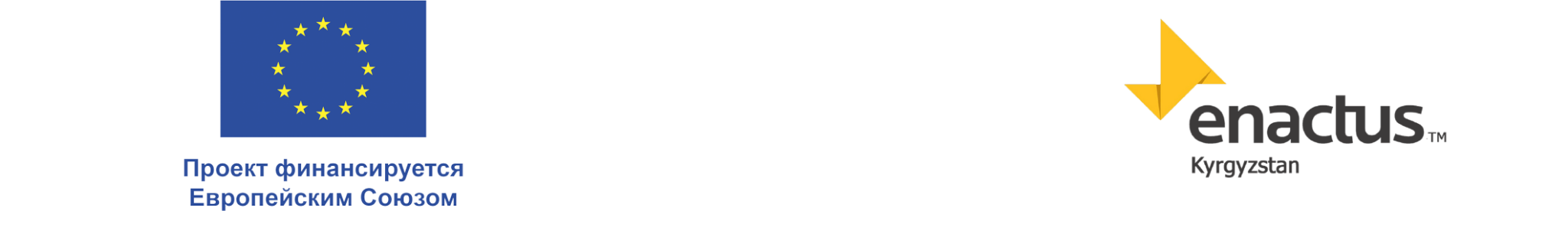 ТЕХНИЧЕСКОЕ ЗАДАНИЕ на позицию эксперта по правовым вопросам для проекта «Молодежь за цифровизацию, лидерство и зеленые навыки»Наименование: Правовой экспертПроект:  «Молодежь за цифровизацию, лидерство и зеленые навыки»Организация: Общественное Объединение «Энактас Кейджи Тимс»Тип контракта: Сервисный контрактСрок контакта: 21 месяцевКраткое описание проекта:Общественное объединение «Enactus KG Teams» при финансовой поддержке  Европейского Союза с декабря 2022 года начал реализацию проекта “Молодежь за цифровизацию, лидерство и зеленые навыки”. Целью проекта является расширение возможностей молодежи Кыргызстана для построения зеленого, инклюзивного и цифрового будущего для устойчивого развития в постпандемической перспективе.В рамках проекта планируется открытие молодежных инклюзивных, инновационных хабов в 6 регионах:  Чуйской, Иссык-Кульской, Нарынской, Баткенской, Жалал-Абадской и Ошской областях Кыргызской Республики, которые будут  оснащены необходимыми человеческими, техническими ресурсами для создания и укрепления потенциала местных сообществ, а именно молодежи, женщин и уязвимых слоев молодого населения в развитии устойчивых экологических доходоприносящих малых предприятий в аграрной сфере. Данные хабы будут  служить платформой для сельской молодежи, в том числе молодых женщин, молодых журналистов, специалистов, людей с ограниченными возможностями здоровья, уязвимых молодых людей заниматься лидерством, изучать инновации в области экологического производства в сельском хозяйстве с применением передовых цифровых технологий. Длительность проекта 30 месяцев. .Основные требования к исполнителю:Высшее образование в области юриспруденции или других смежных областей;Опыт работы в ведении документации проектов минимум 3 года; Предоставление консультаций и советов участникам проекта по правовым вопросам;Разработка и проведение обучающих мероприятий и мастер-классов по правовым аспектам;Участие в оценке юридических аспектов зеленых и цифровых проектов, предлагаемых участниками.Сотрудничество с остальными членами команды проекта в целях достижения общих целейЗнания процедур по ведению внутреннего документооборота;Опыт в подготовке договоров и иных обязательных легальных процедур в рамках проекта;Знания процедур по финансовому управлению НКО;Опыт работы в НКО / Международных организациях на подобной должности (преимущество);Свободное владение кыргызским языком и/или русским языком, хорошее знание английского языка предпочтительноОбъём работы:Ведение документооборота проекта;Работа с документацией, которая заключается в составление документов договоров, меморандумов, обработке документов поступивших в рамках проекта;Внутренний контроль и корпоративная работа с сотрудниками проекта;Представление интересов организации и проекта в налоговых, судебных и других государственных органах. Мониторинг законодательства; Консультирование руководства и сотрудников компании по правовым вопросам; Условия:График 5/2 (полный рабочий день)Процедура подачи заявок и отбора:Всем соискателям, соответствующим квалификационным требованиям, предлагается отправить свои заявки по следующему электронному адресу - enactuskyrgyzstan@gmail.com до 17го сентября   2023 года, до 23:59 часов по местному времени (г. Бишкек, КР), указав в теме письма «На позицию правового  эксперта». Либо оставить запечатанный пакет документов в Национальный офис Энактас Кыргызстан по адресу ул.  Ибраимова 103, БЦ «Victory», 10-этаж - с указанием имени и желаемой позиции.  Заявки должны быть отправлены на английском или русском языке.Заявки должны быть отправлены на английском или русском языке. Заявка должна включать в себя: ● Резюме на английском или русском языках с указанием всего соответствующего опыта и квалификации; ● Имя, должность, контакты двух рекомендателей, которые могут дать отзыв о профессиональных успехах и способностях соискателя (с рекомендателями связь будет осуществляться только в том случае, если соискатель будет включен в список кандидатов); В случае возникновения вопросов соискатели могут связаться по электронному адресу enactuskyrgyzstan@gmail.com. Соискатели, включенные в список кандидатов на должность, будут приглашены на собеседование. Примечание ● Контракт будет закрыт, как только будет найден подходящий кандидат, поэтому соискателям рекомендуется подавать заявку заблаговременно.